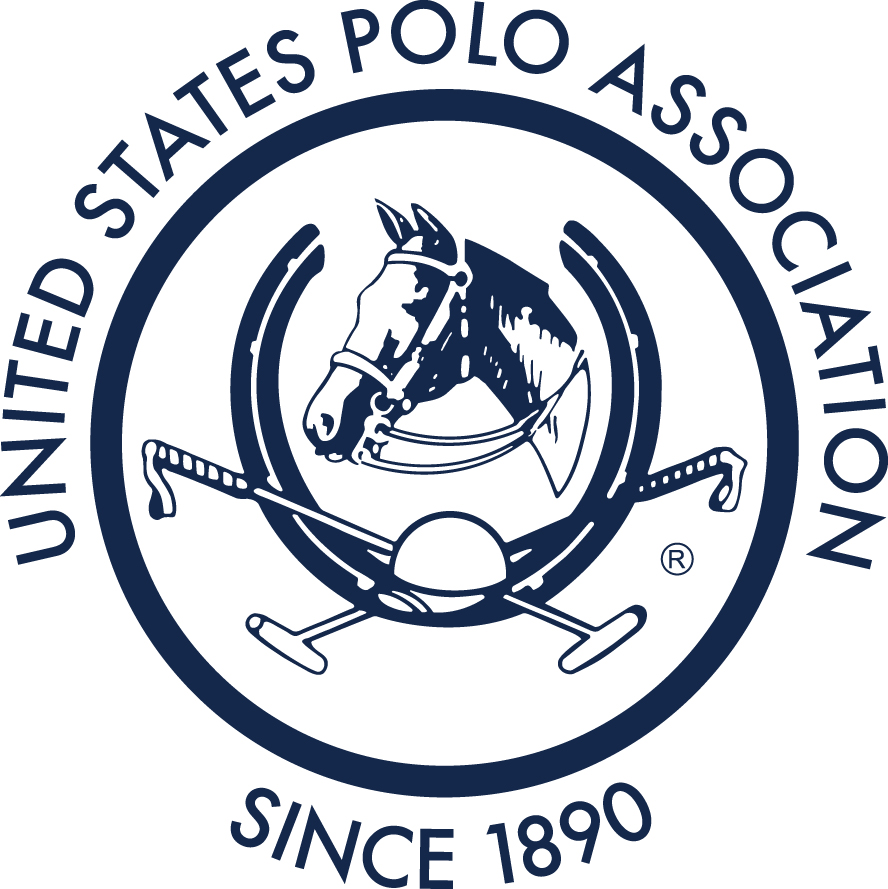 Intercollegiate Polo Team Host Club AgreementIntercollegiate Team Name: __________________________________________Host Club Name:________________________________________________________________Is the Club an  Active  or  Affiliate Member Club?Host Club Representative	Printed Name	_________________________________________Signature	_________________________________________	 Club Delegate  or   Manager Date	_________________________________________I/I Team Representative	Printed Name	_________________________________________Signature	_________________________________________	CoachDate	_________________________________________